郧阳区2018年公开招聘乡镇卫生院专业技术人员岗位表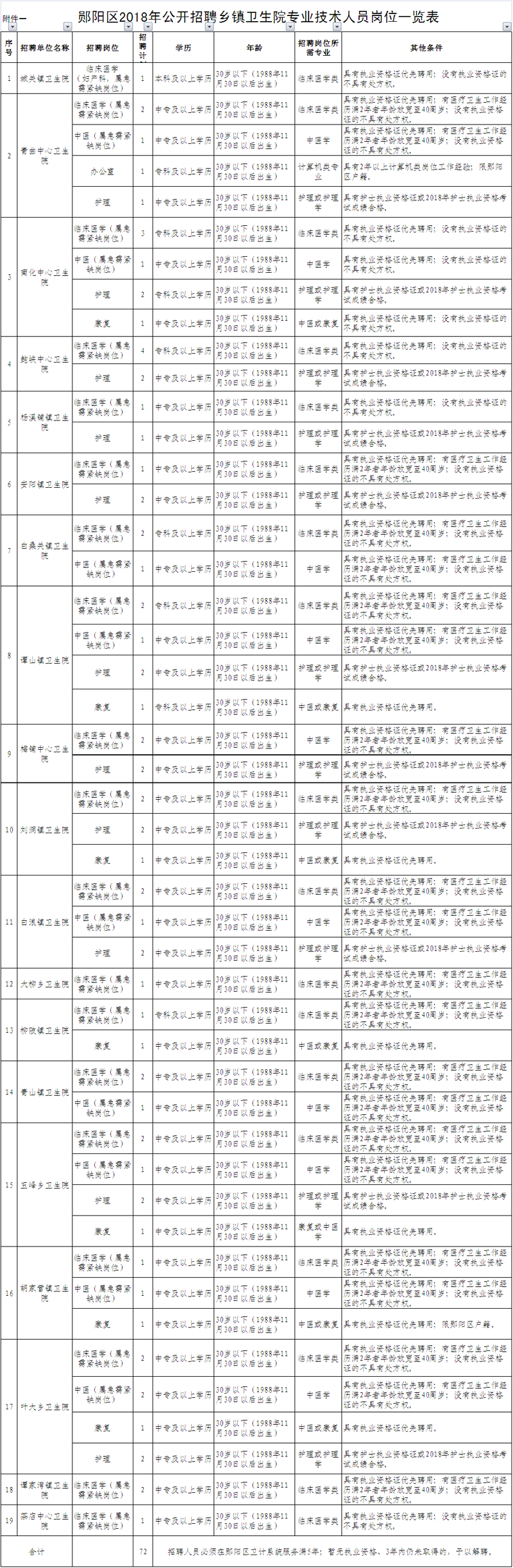 